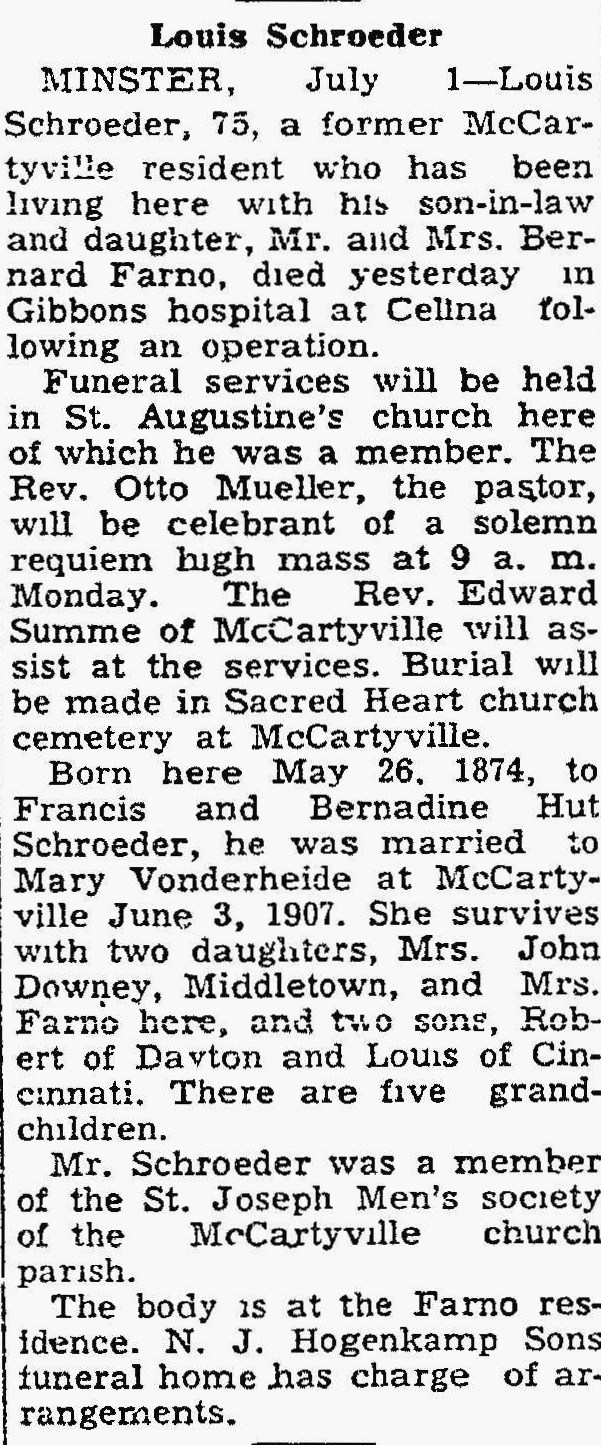 The Lima NewsJuly 1, 1949